باسمه تعالیدانشگاه بین المللی امام خمینی (ره) 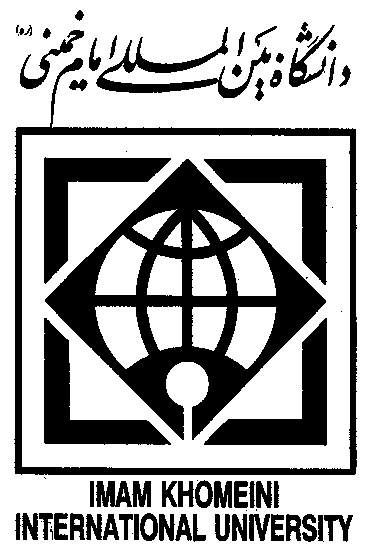 معاونت آموزشی ـ مدیریت تحصیلات تکمیلیمرحله مصاحبه آزمون دکتری  سال 1395فرم اطلاعات داوطلبان الف) مشخصات فردی :  وضعیت شغلی:توجه: کليه موارد ذکر شده در بند هاي "ب"  و  "ج" مندرج در اين پرسشنامه صرفاً با ارائه مدرک معتبر قابل ارزيابي مي باشد. بديهي است در صورت ضرورت، داوطلب بايد بتواند اصل مدرک را نيز ارائه نمايد.ب) سوابق پژوهشي:1- مقالات چاپ شده در مجلات علمي معتبر و همايشهاي داخلي و خارجي 2- اختراع ثبت شده مورد تأييد سازمان پژوهش هاي علمي و صنعتي ايران3-  جشنواره هاي علمي معتبر4- کتاب های چاپ شده5- امتياز پايان نامه 5-1- پايان نامه دوره کارشناسي5-2- پايان نامه دوره کارشناسي ارشدمجموع امتيازات پژوهشي داوطلب ( لطفاً در اين قسمت چيزي نوشته نشود) ج) سوابق آموزشي1- سوابق تحصیلی برگزيدگان جشنواره، مسابقات بين المللي و المپياد هاي معتبر:مدرک زباننمره کل امتياز آموزشي داوطلب ( لطفاً در اين قسمت چيزي نوشته نشود) لطفا به پرسش های زیر مختصر و روشن پاسخ دهيد:نام نرم افزارهاي کامپيوتري (مانند: LISREL ، MAT LAB  و ....) که به آن تسلط داريد را ذکر نماييد.هزينه زندگي شما در دوره تحصيل چگونه تأمين خواهد شد؟آيا بورس تحصيلي دريافت کرده ايد؟ از نظر سازمان مربوطه ضوابط کار در طي تحصيل شما چگونه است؟در صورت نياز، ميزان همکاري شما در دانشکده در زمينه هايي مانند حل تمرين دروس، تهيه دستور کار آزمايشگاهاي آموزشي، همکاري اجرايي در آزمايشگاه هاي آموزشي يا پژوهشي و ... چه ميزان خواهد بود؟چه ويژگي هايي ( علمي / عمومي / اخلاقي) در خود مي بينيد که در اين پرسشنامه سوال نشده است و فکر مي کنيد مي تواند در انتخاب شما موثر باشد؟حداقل سه مورد از موضوعات تخصصي مورد علاقه خود را براي ادامه تحصيل در مقطع دکتري به ترتيب اولويت بنويسيد.:با چاپ چند مقاله علمي در طول دوره دکترا  کار خود را مطلوب ارزيابي مي کنيد؟مقاله کنفرانس بين المللي                 مقاله ISI   يا علمي - پژوهشيپذيرش دانشجويان دکتري به صورت تمام وقت امکان پذير خواهد بود و تعهد حضور تمام وقت الزامي است.نام و نام خانوادگي :                                                      تاريخ:                                                        امضاء:رشته امتحانی داوطلب :نام و نام خانوادگي:وضعیت تأهل : مجرد  متأهل نام پدر :وضعيت نظام وظيفه:محل تولد :کد ملي: سال تولد:آدرس الکترونيکي:شماره تلفن محل سکونت: شماره تلفن همراه :نشانی محل سکونت :نشانی محل سکونت :1) وضعیت کنونی اشتغال : شاغل  غیرشاغل        در صورت شاغل بودن به پرسش های زیر پاسخ دهید:1) وضعیت کنونی اشتغال : شاغل  غیرشاغل        در صورت شاغل بودن به پرسش های زیر پاسخ دهید:1) وضعیت کنونی اشتغال : شاغل  غیرشاغل        در صورت شاغل بودن به پرسش های زیر پاسخ دهید:1) وضعیت کنونی اشتغال : شاغل  غیرشاغل        در صورت شاغل بودن به پرسش های زیر پاسخ دهید:1) وضعیت کنونی اشتغال : شاغل  غیرشاغل        در صورت شاغل بودن به پرسش های زیر پاسخ دهید:1) وضعیت کنونی اشتغال : شاغل  غیرشاغل        در صورت شاغل بودن به پرسش های زیر پاسخ دهید:شغل :شغل :شغل :شغل :شغل :نوع استخدام :نام و نشانی محل کار :نام و نشانی محل کار :نام و نشانی محل کار :نام و نشانی محل کار :نام و نشانی محل کار :نام و نشانی محل کار :شماره تلفن محل کار :شماره تلفن محل کار :شماره تلفن محل کار :شماره تلفن محل کار :شماره تلفن محل کار :شماره تلفن محل کار :2) سوابق شغلی 2) سوابق شغلی 2) سوابق شغلی 2) سوابق شغلی 2) سوابق شغلی 2) سوابق شغلی ردیفعنوان شغلشروعخاتمهنام و نشاني محل کارنام و نشاني محل کارنوع مقالهوضعیت مقالهعنوان مقالهعنوان مجله و سال انتشارنام نويسندگان (نويسنده مسئول مقاله را با علامت * مشخص فرماييد)امتياز(در اين قسمت چيزي ننويسيد)علمي- پژوهشي چاپ شدهعلمي- پژوهشي چاپ شدهعلمي- پژوهشي پذيرفته شدهعلمي- پژوهشي پذيرفته شدهعلمي- ترويجيچاپ شدهعلمي- ترويجيچاپ شدهعلمي- ترويجيپذيرفته شدهعلمي- ترويجيپذيرفته شدهارائه شده در همایشچاپ شدهارائه شده در همایشچاپ شدهارائه شده در همایشپذيرفته شدهارائه شده در همایشپذيرفته شدهجمع امتياز ( در اين قسمت چيزي ننويسيد)جمع امتياز ( در اين قسمت چيزي ننويسيد)جمع امتياز ( در اين قسمت چيزي ننويسيد)جمع امتياز ( در اين قسمت چيزي ننويسيد)جمع امتياز ( در اين قسمت چيزي ننويسيد)جمع امتياز ( در اين قسمت چيزي ننويسيد)رديفنام اختراعمحل ثبتتاريخ ثبت1234رديفعنوان جشنوارهنهاد برگزارکننده تاريخ برگزاري1234567نوع کتابعنوان کتابسال انتشارتعداد صفحاتنام نويسندگان به ترتيب ذکر شده روي جلدامتياز(در اين قسمت چيزي ننويسيد)امتياز(در اين قسمت چيزي ننويسيد)تاليفتاليفتاليفترجمهترجمهترجمهعنوان پروژه يا پايان نامهنام استاد راهنماامتيازامتيازامتيازامتيازنمرهعنوان پروژه يا پايان نامهنام استاد راهنماقابل قبولخوببسيار خوبعالينمرهعنوان پروژه يا پايان نامهنام استاد راهنماامتيازامتيازامتيازامتيازنمرهعنوان پروژه يا پايان نامهنام استاد راهنماقابل قبولخوببسيار خوبعالينمرهمقطع تحصيليرشته- گرايشنام دانشگاهمعدل کلسال شروعسال خاتمهکاردانيکارشناسيکارشناسي ارشدرديفنام مسابقه/ المپياد/ جشنوارهرتبهسال برگزيده شدن12345نام آزموننمره اخذ شدهسال آزمونتوضيحاترديفموضوع تخصصياستاد1234567